SUBJECT NAME –MATHSGRADE- XPUZZLE PUZZLE FOR QUADRATIC EQUATION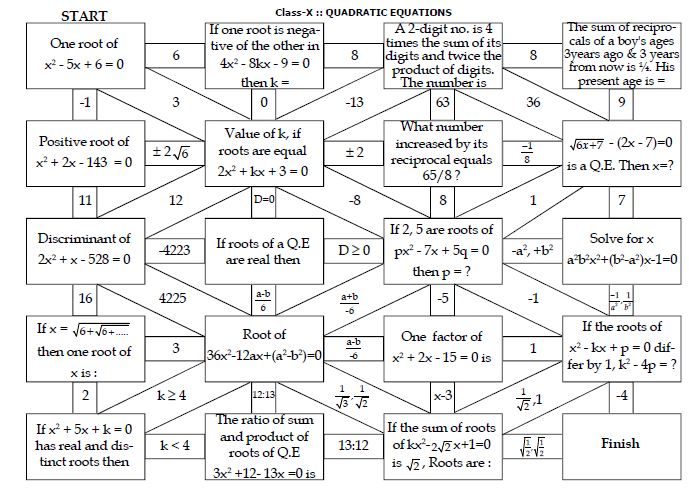 